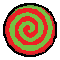 13Dave与Dirk很少谈论严肃的话题。因为他们不需要。Dave在脑海中听到他的兄弟这样说。不，不是字面上的在脑海中听到，那样听起来像神经病。但Dave很清楚哥是什么样的人。Dirk，或者说他的平行宇宙分身，潜移默化地影响了Dave的生活与思考方式，这种影响远远超出了他生命的最初十三年的成长历程——无论那是好是坏。即使到了地球C，他还是很难肯定地断言那家伙平日里盛气凌人的傲慢态度不会让那种影响持续至今。因此，他很少在脑海中设想Dirk会如何评判他该做什么。但当问题涉及到他和Jade和Karkat的恋爱三角时，Dave就无计可施了。他不知道自己该怎么做，也不知道他还能说什么。这一次，连徘徊于他脑海中的鬼影都沉默了。他曾盼望这阴魂不散的问题能够自行消散，让他放下心来回归生活，但当他终于静静地坐下来拷问内心时，当他只能依靠自己贫瘠的能力引导自己的双手时，他的心声沉默了，寂静震耳欲聋。不能浪费时间了。他径直飞向了哥的工作室，他需要他。他需要哥告诉他该怎样做。无论那家伙陷入了什么样的境遇，Dave都相信Dirk能够为他提供——赤裸裸的大吊——如果让Jake来挑选形容词的话。（*意为说话一针见血）Dave敲了敲工作室的门，敲得很大声，但一无所获。即使他呼唤了Dirk的名字也毫无应答。他扭了一下门把手，门一下就开了。DAVE: 呃DAVE: 嘿DAVE: 哥DAVE: 你在吗？依然无人应答。Dave直接走了进去，他的兄弟不会介意的。归根结底，他们是一家人。DAVE: 哥DAVE: 嘿工作室里万籁俱寂。Dave开始逐个推开每个房间的门，寻找Dirk的蛛丝马迹。这太不寻常了。他明明很少外出，除非是涉及电视转播的事。DAVE: 老兄你是真的走了吗？我真的有些事情必须要找你谈——Dave转过身，差点被吓得魂飞魄散，因为他看到了这个世界上他最不想见到的个体。GAMZEE: 叭噗。DAVE: 操我的耶稣啊GAMZEE: 嘿怎么了吗我的老兄:O)DAVE: gamzee这他妈什么情况DAVE: 上帝啊我要拉到我的裤子里了GAMZEE: 这可真是遗憾啊我亲爱的老兄。DAVE: gamzee你他妈来这里干吗DAVE: 你在跟踪我吗GAMZEE: 不，不，兄弟。我一直在这里等着你啊，叭噗。DAVE: 噢那可真是好极了DAVE: 那你他妈又是为什么要在这里等我GAMZEE: 因为我要给你带来一些好消息。DAVE: 关于什么的消息？？？GAMZEE: 当然是关于我的啊，混蛋。GAMZEE: 我是来帮助你洗清你邪恶的罪孽，获得救赎的啊。GAMZEE: 我将助你翻开真正的救赎篇章，叭噗。DAVE: 哦我操他妈的上帝操他妈的罪孽DAVE: dirk在哪GAMZEE: 你不必担心他。:o)GAMZEE: 你会得到你最好的结局。这是他亲口告诉我的，我一定要让他的愿望成为操他妈的奇迹，操他妈的真实奇迹。GAMZEE: 叭！噗！DAVE: 我是不是乱入了恐怖片的片场DAVE: 操，我的兄弟是已经被小丑用斧头砍死了吗DAVE: 哦我的耶稣DAVE: 请不要告诉我他的尸体现在正躺在地下室里GAMZEE: 你完全没有必要去亲自确认他的肉体凡胎是否还躺在邪恶奇点眨眼时创造的无尽黑暗背后的拐棍糖漩涡里，我的好忍者呦。GAMZEE: 一个由血与骨肉所构成的承载我们此生或来生的容器对于我们迟早要他妈的升华成就的终极神化完全体而言只是区区过客。GAMZEE: 我们唯一真实的生命都流淌自唯一真实的墨笔，GAMZEE: 所有自过程中陨落的头颅都将滚落至唯一真实的手心。DAVE: 这他妈都是什么鬼你他妈的是不是喝高了DAVE: 不我才不在乎你喝没喝DAVE: 别挡我的路，小丑Dave受够了这个滑稽的丑角。他将Gamzee推开，把那小丑推得凌空飞到了Dirk乱糟糟的工作台上。邋遢的小丑滚下了由金属碎片和动漫装备构成的杂物堆，就像愚蠢的托尼霍克砰地砸进无尽的痛苦之中。他滑稽的马戏表演启动了一台动画片中的鲁伯·哥德堡连锁反应机器，于是一大堆空心砖、硬壳布偶和日本刀剑被飓风卷得失去平衡，雪崩似的灾难性地倾泻到了不幸的小丑身上。Dave只多瞧了这场荒唐的乱象一眼，就用力撞开楼梯间的门向地下室跑去，他做好了最坏的准备。但Dirk也不在地下室里。储藏间中只有一件事物值得注目，那是一个位于房间正中央的萎靡形象，盖着一张薄薄的布。Dave走上前，掀开织物，看到了……等下。这是什么？这显然是一个机器人，但却拼装得乱七八糟。它有着女性的轮廓，但却是个秃头，面部也没有外壳，头骨一般的内部结构完全暴露在外。它的躯壳也还未装上防护装甲，只有外露的电线和脱落的机械零件。这显然是个半成品。但Dave无法不去感到好奇：Dirk究竟想要在这里制作什么？接着，Dave注意到了那张便签。它被小心地折叠过，安放在机器人没有生命的掌心。他的心跳到了嗓子眼，一块石头在他腹中沉了下去。哦，不。> ==> 